San MarinoSan MarinoSan MarinoSan MarinoDecember 2027December 2027December 2027December 2027SundayMondayTuesdayWednesdayThursdayFridaySaturday1234567891011Immaculate Conception1213141516171819202122232425Christmas Day262728293031Boxing DayNew Year’s EveNOTES: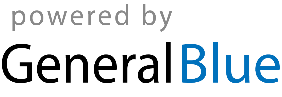 